CURRICULUM VITAEPERSONAL INFORMATIONName			: MESEMBE Nationality		: Cameroonian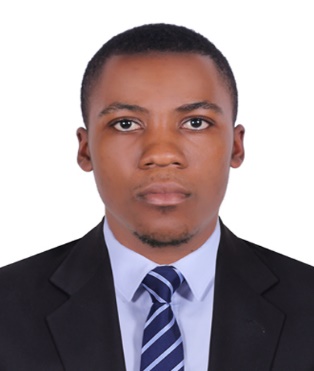 Gender		: MaleDate of birth		: 03/12/1994Email			: mesembe-392230@2freemail.com Marital Status	: SingleAddress		: Dubai, UAEVisa Status		: Visit VisaLanguage		: English and FrenchSALES EXECUTIVEPERSONAL PROFILE STATEMENT / CAREER OBJECTIVEI am an approachable, motivated and confident Sales Executive with the ability to excel sales targets and make a real difference in the organisation’s revenue generation. I have expert knowledge of the selling process and I fully recognise the human and emotional aspects of buying and selling. I possess strong social skills that enable me to be a strong relationship builder with clients, colleagues and third-party stakeholders.ACHIEVEMENTSEmployee of the month at Source du Pays for excelling sales targetBachelor’s Degree in Social SciencesEDUCATIONOctober 2013 – october 2016Bsc. Geography,   University of BueaSeptember 2011 – June 2013       Advanced level Certificate of Education, Govrnment Bilingual High School MuyukaSeptember 2006 – June 2011       Ordinary Level Certificate of Education,Government High School EkonaEMPLOYMENT AND WORK EXPERIENCEJanuary 2017-June 2019			Sales Assistant	CONGELCAM SARLLiaising with head office to ensure relevant stock is delivered on timeResponsible for the marketing and advertising on new and existing productsIncreasing the visibility of Nestle products via implementing POS displaysUsing negotiation and communication skills to sell new products in small retail outlets to maximise shelf space and increase market shareEnsuring sales targets are met before the specified deadlinesSupervising junior sales representativesParticipating in meetings with the organisation’s board of directorsMay 2014-November 2017		Sales Agent		Heartland SupermarketDemonstrating products to customersMaintaining good business relationships with existing clientsLiaising with suppliers and manufacturers on a daily basisHolding meetings to discuss progress of existing projectsDeal with customer feedback, enquiries, complaints and refundsEnsuring that business paperwork is stored in a secure locationPROFESSIONALTRAINING AND QUALIFICATIONSAttestattion of active service Ecobank CameroonSKILLSExpert knowledge of the selling process and effective sales techniqueExcellent communicator and relationship builder skillSocial media skillsPro-active, organised and an individual and team playerMotivated in target driven environmentsOptimistic and a positive can do altitudeHOBBIES AND INTERESTSI enjoy socialising with friends and family as well as keeping up to date with current affairs. In addition, I am a keen enthusiast for football and enjoy watching both international and local football leagues.